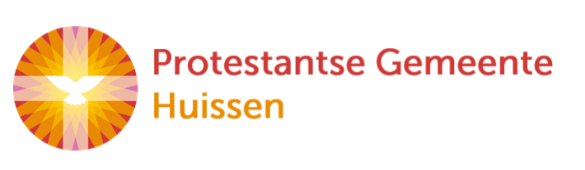 zondag 24 maart 20246e zondag van de 40-dagentijdPalmzondag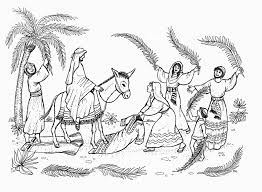 (in de 40-dagentijd is er geen orgelspel vóór de dienst, het is stil)D E    V O O R B E R E I D I N GDe klok luidt - het wordt stilWelkom en begroetingWe bidden samenEeuwige God, oorsprong van Licht, leven en liefde   hier zijn we, met alles wat we hebben en met alles wat we missen.Zie ons aan, wek ons op, doe ons weer leven naar U toeAmen. 	                                                (gemeente gaat staan)	Zingen 	Psalm 84: 1 en 3 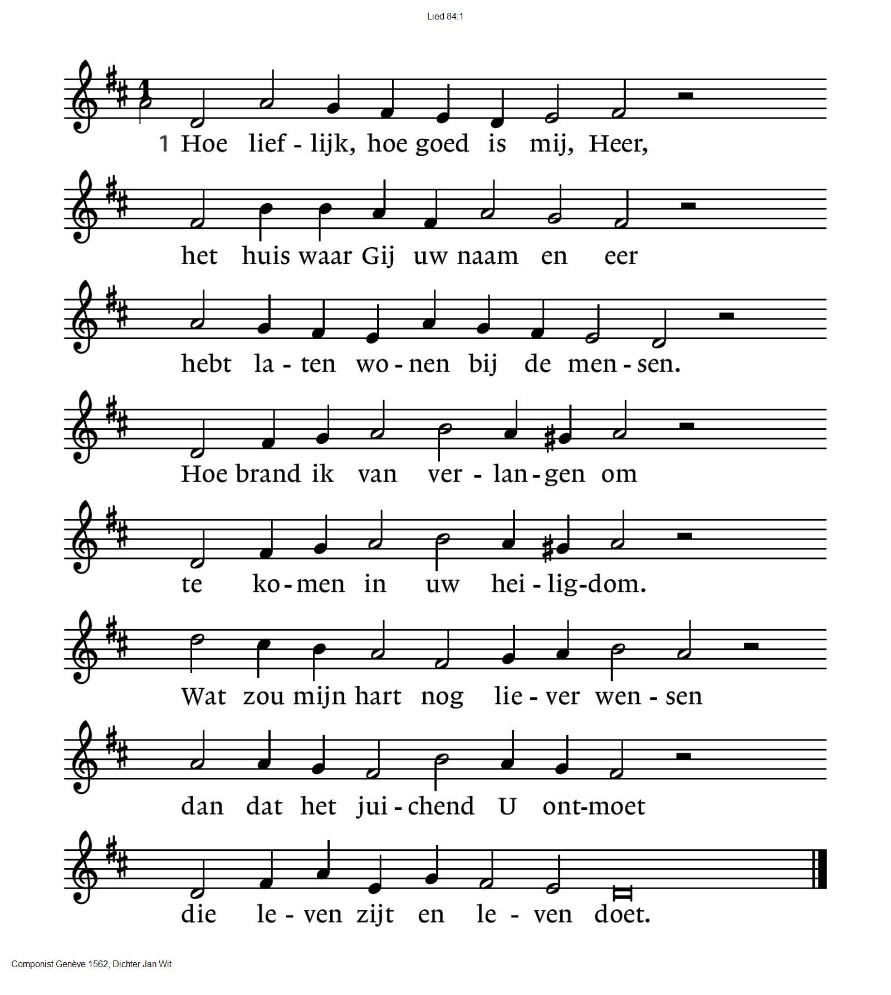 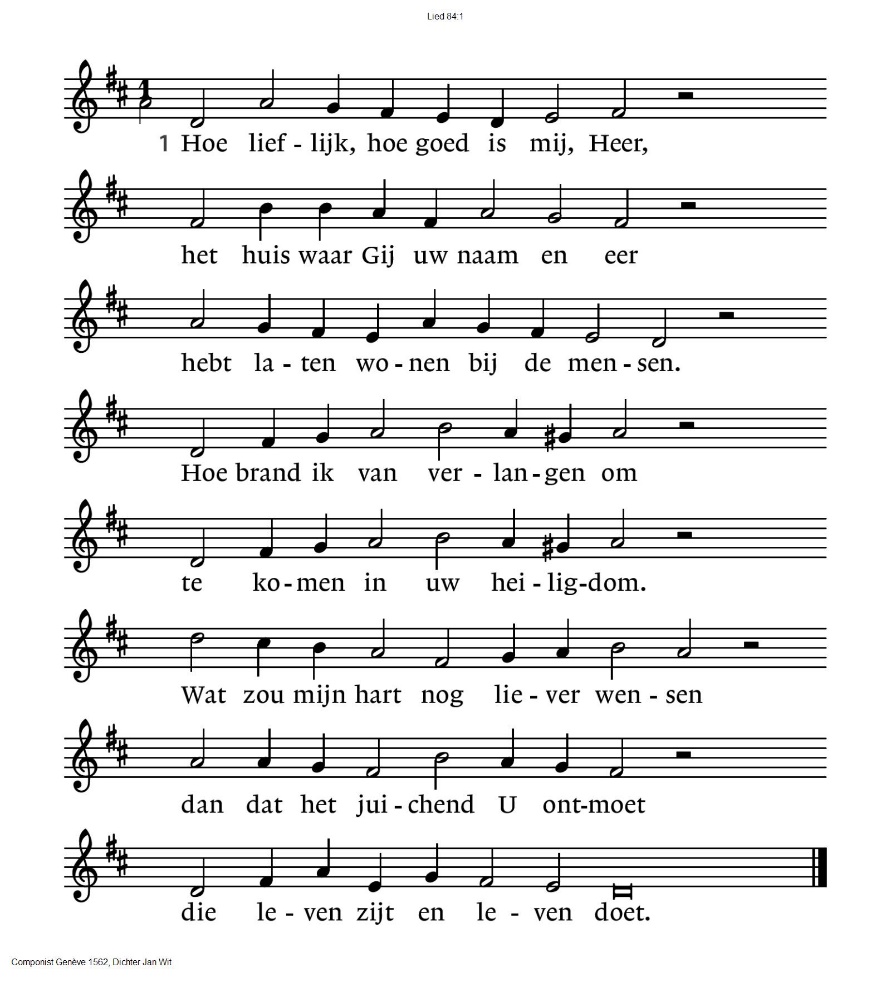 	3. Welzalig die uit uw kracht leeft,die naar uw tempel zich begeeft,zijn hart wijst hem de rechte wegen.Zij trekken op van overalen, gaat het door het dorre dal,dan valt op hen een milde regen.Ja, in het hart van de woestijnontspringt een heldere fontein.Groet en bemoediging	v. 	Onze Hulp is in de Naam van de Heerea. 	DIE HEMEL EN AARDE GEMAAKT HEEFTv. 	die trouw houdt tot in eeuwigheida. 	EN NIET LOSLAAT HET WERK DAT ZIJN HANDEN BEGON.v.	Genade zij U en vrede van God onze Vaderen van onze Heer Jezus Christus door de Heilige Geest.a. 	AMEN.(gemeente gaat zitten)Kyrië	Laat ons de Heer om ontferming aanroepen voor de nood van de wereld en zijn Naam prijzen want zijn liefde heeft geen einde. Elke intentie wordt afgesloten met:v. 	… zo bidden wij allen tezamen: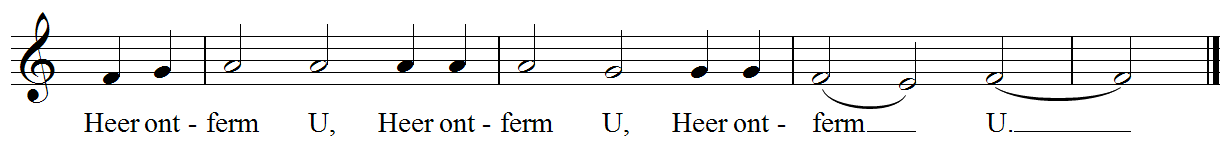 D E   S C H R I F T E N Inleiding op de lezingen – 6e zondag van de 40 dagen, PalmarumGebed om de heilige GeestDe tafelkaarsen worden aangestoken - als symbool het licht te laten schijnen over de woorden uit de Bijbel.Lezen	Psalm 118: 1-2 en 19-29 Dankzegging na overwinningZingen	lied 552: 1, 2 en 3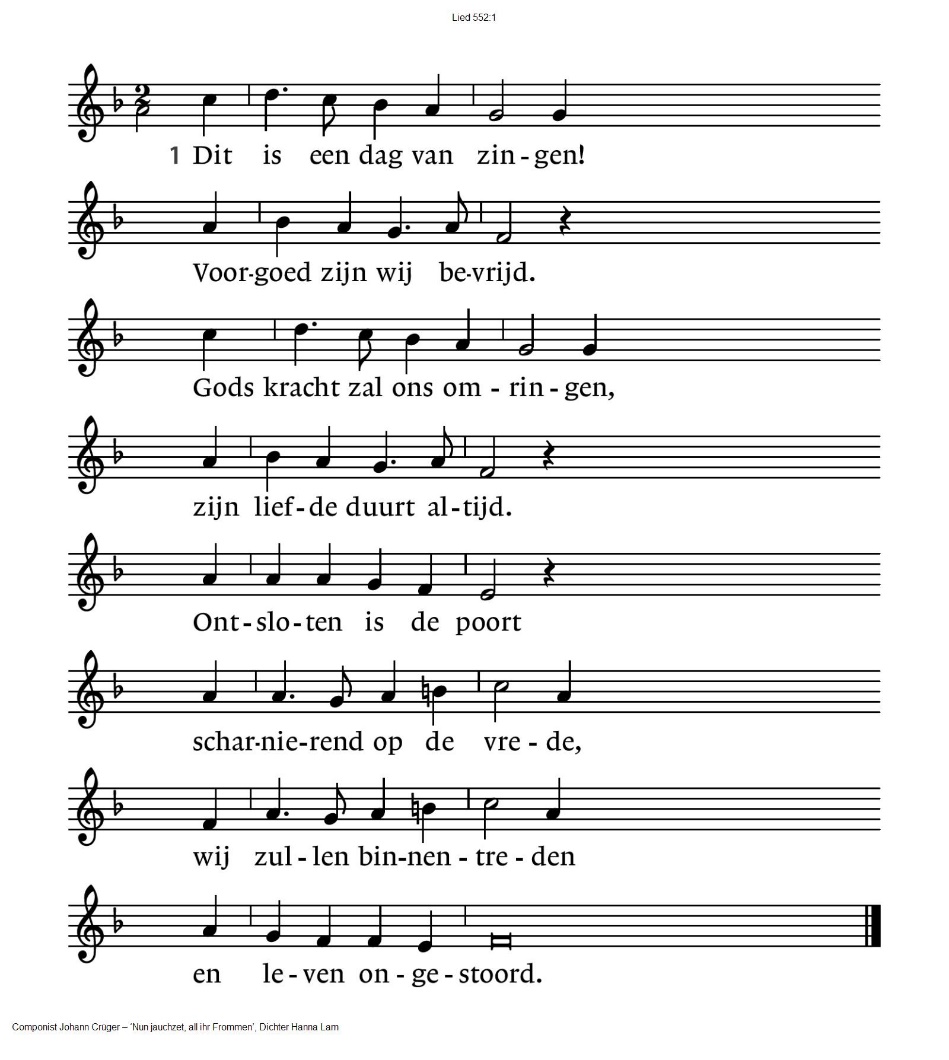 Lezen	Marcus 11: 1-11 De intocht in Jeruzalem	Zingen	acclamatie lied 339a 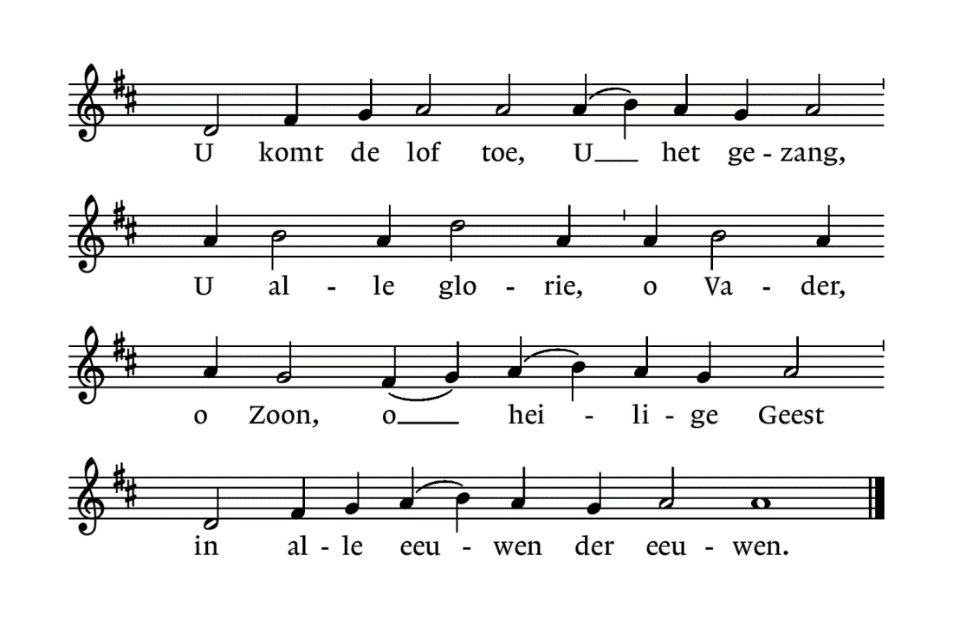 OverwegingYouTube: 	‘You Raise me Up’ (Derek Redmond)G E B E D E N   E N  G A V E NGebeden, stil gebed, Onze VaderOnze Vader die in de hemel zijt,Uw naam worde geheiligd.Uw koninkrijk kome,Uw wil geschiede,	op aarde zoals in de hemel.Geef ons heden ons dagelijks brood.En vergeef ons onze schuldenzoals ook wij onze schuldenaars vergeven.En leid ons niet in verzoeking,maar verlos ons van de boze.Want van U is het koninkrijken de krachten de heerlijkheid in eeuwigheidAmen	Collecte  D: diaconie algemeen	/ K: pastoraat en eredienst						                        (gemeente gaat staan)Zingen	lied 536: 1, 2, 3 en 4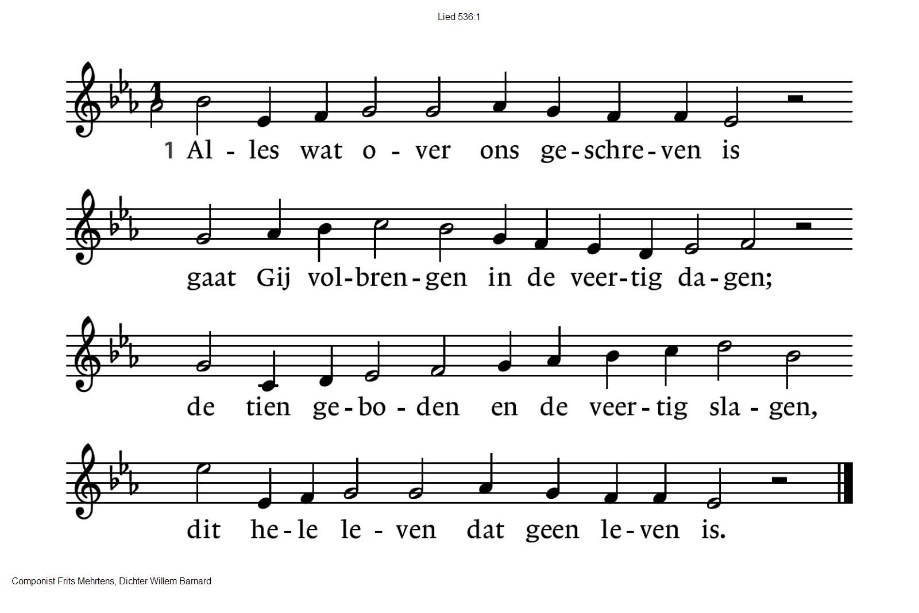 2. De schepping die voor ons gesloten wasontsluit Gij weer, Gij opent onze ogen.O zoon van David, wees met ons bewogen,het vuur van bloed en ziel brandde tot as.3. Maar, Heer, de haard van uw aanwezigheidzal in ons hart een vreugdevuur ontsteken;Gij waart met ons, Gij zult ons niet ontbreken,Gij hogepriester in der eeuwigheid.4. Gij onderhoudt de vlam van ons bestaan.Aan U, o Heer, ontleent het brood zijn leven.Ons is een loflied in de mond gegeven,sinds Gij de weg van ’t offer zijt gegaan.W E G Z E N D I N G  E N  Z E G E N Gaat heen in vrede, in de verwachting van de toekomst van onze Heer en ontvangt de zegen (2 Korintiërs 13: 13).	v. 	De vrede en de genade van de Heer Jezus Christus		die alle begrip te boven gaaten de liefde van Goden de gemeenschap van de heilige Geestzal uw harten en uw gedachten bewaren, totdat Jezus weerkomt. a.	AMEN (gezongen) Zingen	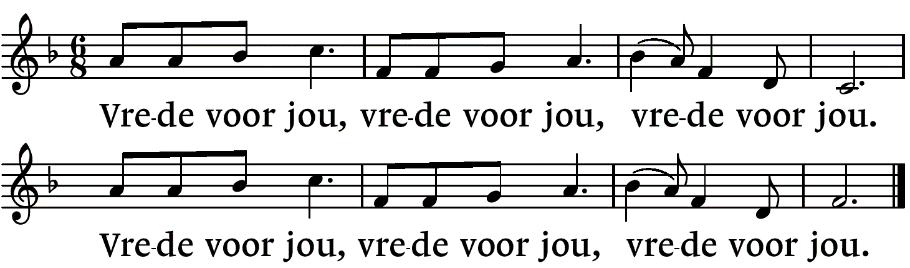 Muziek.-.-.-.-.-.Reacties op de viering zijn welkom in de doos in de hal óf via het adres::    reactieviering@pknhuissen.nlIn de werkgroep VIEREN worden deze besproken en wordt er gekeken hoe we daarmee onze vieringen kunnen ‘verbeteren’.VoorgangerOrganistLectords. Theo de Zwart, ziekenhuispredikantHennie Klaasen BosAnneke Riezebos2. Zijn intocht werd tot teken,tot hoeksteen van het recht;van vrede kwam Hij spreken,van leven warm en echt.Gezegend is zijn Naam.Hij heeft aan ons zijn levenen liefde doorgegeventot grond van ons bestaan.3. Dit is een dag van zegen,een dag van feest en licht,van palmen hoog geheven,van zon en vergezicht.Geef ons vandaag de moedhet met uw naam te wagen,uw vrede uit te dragen.Looft God, want Hij is goed!